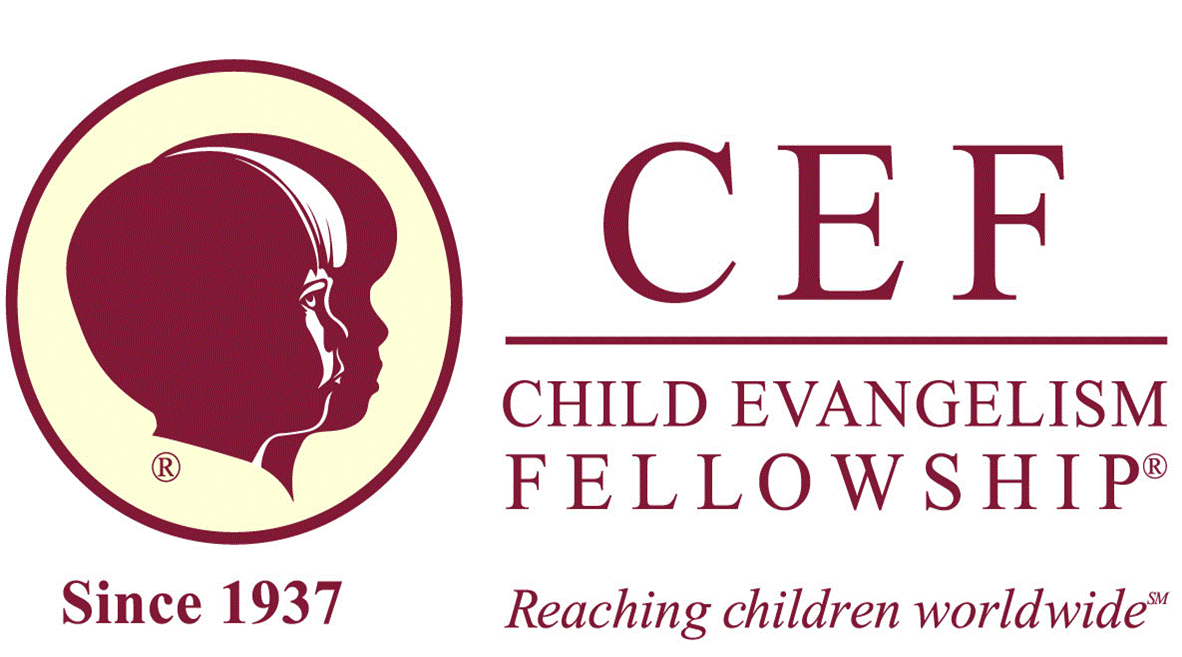 Contact InformationName:							 Date of Incident: 			Birthdate: 					 Social Security #						Address:  													Parent/Guardian Name:  										Daytime Phone#:  					 Cell Phone: 				GNC InformationName of GNC/School: 											Team Leader Name:   											Team Leader Phone #: 					Cell Phone: 									 					Please provide a brief description of the incident: 																																																																																																																																																																																																				